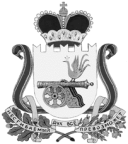 СОВЕТ ДЕПУТАТОВВЯЗЬМА-БРЯНСКОГО СЕЛЬСКОГО ПОСЕЛЕНИЯВЯЗЕМСКОГО РАЙОНА  СМОЛЕНСКОЙ ОБЛАСТИР Е Ш Е Н И Еот    29.04.2014                                                                                           №  11	В соответствии с Бюджетным кодексом Российской Федерации, Федеральным законом от 06.10.2003 № 131-ФЗ «Об общих принципах организации местного самоуправления в Российской Федерации», статьей 22 Устава Вязьма–Брянского сельского поселения Вяземского района Смоленской области, Совет депутатов Вязьма–Брянского сельского поселения Вяземского района Смоленской области	р е ш и л:	1. Утвердить отчет об исполнении бюджета Вязьма–Брянского сельского поселения Вяземского района Смоленской области за 2013 год  со следующими параметрами:	1) общий фактический объем  доходов бюджета поселения в сумме 15174,9  тыс. рублей, в том числе объем собственных доходов в сумме 9360,3 тыс. рублей, объем безвозмездных поступлений в сумме 5814,6 тыс. рублей;	2) общий фактический объем расходов 17669,1 тыс. рублей;	3) фактическое превышение расходов над доходами (дефицит бюджета) в сумме 2494,2 тыс. рублей.	2. Утвердить исполнение бюджета Вязьма-Брянского сельского поселения Вяземского района Смоленской области за 2013 год:	- доходы бюджета Вязьма-Брянского сельского поселения Вяземского района Смоленской области за 2013 год согласно приложению № 1;	- объем поступлений доходов по основным источникам за 2013 год согласно приложению № 2;	- безвозмездные поступления в бюджет Вязьма-Брянского сельского поселения Вяземского района Смоленской области за 2013 год согласно приложению № 3;	- исполнение бюджета Вязьма-Брянского сельского поселения по ведомственной структуре расходов за 2013 год согласно приложению № 4;	- исполнение бюджета Вязьма-Брянского сельского поселения за 2013 год по разделам, подразделам, целевым статьям расходов, видам расходов функциональной классификации расходов Российской Федерации согласно приложению № 5;	- программу муниципальных внутренних  заимствований Вязьма-Брянского сельского поселения Вяземского района Смоленской области за 2013 год  согласно приложению № 6.	3. Опубликовать настоящее решение в газете «Вяземский вестник».Глава муниципального        образованияВязьма–Брянского сельского поселенияВяземского района  Смоленской области                          Н.А. КарабановскийДоходы бюджета Вязьма-Брянского сельского поселения Вяземского района Смоленской области по кодам классификации доходов бюджета за 2013 годтыс.рублейОбъём поступлений доходов бюджета Вязьма-Брянского сельского поселения Вяземского района Смоленской области в 2013 годуБЕЗВОЗМЕЗДНЫЕ ПОСТУПЛЕНИЯВ БЮДЖЕТ ВЯЗЬМА-БРЯНСКОГО СЕЛЬСКОГО ПОСЕЛЕНИЯ ВЯЗЕМСКОГО РАЙОНА СМОЛЕНСКОЙ ОБЛАСТИ НА 2013 ГОДИСПОЛНЕНИЕ бюджета Вязьма-Брянского сельского поселения Вяземского района Смоленской области по разделам, подразделам, целевым статьям расходов, видам расходов, функциональной классификации расходов бюджетов Российской Федерации за 2013 год  (руб.)ИСПОЛНЕНИЕ бюджета Вязьма-Брянского сельского поселения Вяземского района Смоленской области по разделам, подразделам, целевым статьям расходов, видам расходов, функциональной классификации расходов бюджетов Российской Федерации за 2013 год  (руб.)Программа муниципальных внутренних заимствований Вязьма-Брянского сельского поселения Вяземского района Смоленской области за 2013 год.(тыс. рублей)Об исполнении бюджета Вязьма-Брянского сельского поселения Вяземского района Смоленской области за 2013 год Приложение 1к решению Совета депутатов Вязьма-Брянского сельского поселения Вяземского района Смоленской области «Об исполнении бюджета Вязьма-Брянского сельского поселения Вяземского района Смоленской области за 2013 год».от   29.04.2014   №   11Наименование главного администратора дохода, показателяКод бюджетной классификации Кассовое исполнение123182Налог на доходы физических лиц10102000 010000 1107690,7Налог на имущество физических лиц, взимаемый по ставке, применяемой к объектам налогообложения, расположенным в границах поселений1 06 01030 10 0000 110249,8Земельный налог, взимаемый по ставкам, установленным в соответствии с подпунктом 1 пункта 1 статьи 394 Налогового кодекса Российской Федерации106 06013 10 0000 110128,0Земельный налог, взимаемый по ставкам, установленным в соответствии с подпунктом 2 пункта 1 статьи 394 Налогового кодекса Российской Федерации и применяемым к объектам налогообложения, расположенным      в границах поселения106 06023 10 0000 110396,7908Государственная пошлина за совершение нотариальных действий должностными лицами органов местного самоуправления, уполномоченными в соответствии с законодательными актами Российской Федерации на совершение нотариальных действий1 08 04020 01 0000 1109,1Доходы от сдачи в аренду имущества, находящегося в оперативном управлении органов управления поселений и созданных ими учреждений  1 1105035100000120358,5Прочие доходы от компенсации затрат бюджетов поселений1 13 02995 10 0000 1301,0Доходы от продажи квартир, находящихся в собственности поселений11401050 10 000 410 500,0Дотации на выравнивание уровня бюджетной обеспеченности2 02 01001 10 00001513482,6Дотация бюджетам поселения на  поддержку мер по обеспечению сбалансированности бюджетов2 02 01 003 10 0000 1513,0Субвенции бюджетам поселений на обеспечение мероприятий по капитальному ремонту многоквартирных домов за счет средств поступающих от Фонда Содействия2 02 02 08810 0001 1511500,0Субсидии бюджетам поселений на обеспечение мероприятий по капитальному ремонту многоквартирных домов за счет областного бюджета2 02 02 0 8910 0001 151472,7Субвенции на осуществление полномочий по первичному воинскому учету на территориях, где отсутствуют военные комиссариаты2 02 03015 10 0000 151286,3Прочие межбюджетные трансферты бюджетам поселений на исполнение наказов избирателей2 02 04 9991 00000 15170,0903Доходы, получаемые в виде арендной платы за земельные участки, государственная собственность на которые не разграничена, а также средства от продажи права на заключение договоров аренды указанных земельных участков1 1105010 10 0000 12026,5Приложение № 2к решению Совета депутатов Вязьма-Брянского сельского поселения Вяземского района Смоленской области «Об исполнении бюджета Вязьма-Брянского сельского поселения Вяземского района Смоленской области за 2013 год».от   29.04.2014   №   11    (тыс. рублей)    (тыс. рублей)    (тыс. рублей)Код бюджетной классификации Российской ФедерацииНаименование группы, подгруппы и статьи, доходовСуммаисполнено% исполнения123451 00 00000 00 0000 000НАЛОГОВЫЕ И НЕНАЛОГОВЫЕ ДОХОДЫВЫЕ8622,99360,3108,61 01 00000 00 0000 000НАЛОГИ НА ПРИБЫЛЬ, ДОХОДЫ6996,97690,7109,910102000 010000 110Налог на доходы физических лиц6996,97690,7109,900010102010011000110Налог на доходы физических лиц с доходов, источником которых является налоговый агент, за исключением доходов, в отношении которых исчисление и уплата налога осуществляется в соответствии со статьями 227, 227.1 и 228 Налогового кодекса Российской Федерации6831,27524,8110,200010102020011000110Налог на доходы физических лиц с доходов, полученных от осуществления деятельности физическими лицами, зарегистрированными в качестве индивидуальных предпринимателей, нотариусов, занимающихся частной практикой, адвокатов, учредивших адвокатские кабинеты и других лиц, занимающихся частной практикой в соответствии со статьей 227 Налогового кодекса Российской Федерации52,052,010000010102030011000110Налог на доходы физических лиц с доходов, полученных физическими лицами в соответствии со статьей 228 Налогового кодекса Российской Федерации113,7113,9100,21 06 00000 00 0000 000НАЛОГИ НА ИМУЩЕСТВО772,2774,5100,310601000 00 0000 110Налог на имущество физических лиц248,0247,799,61 06 01030 10 0000 110Налог на имущество физических лиц, взимаемый по ставке, применяемой к объектам налогообложения, расположенным в границах поселений248,0247,799,6106 06000 00 0000 110Земельный налог524,2524,7100,1106 06010 00 0000 110Земельный налог, взимаемый по ставкам, установленным в соответствии с подпунктом 1 пункта 1 статьи 394 Налогового кодекса Российской Федерации127,5128,0100,4106 06020 00 0000 110Земельный налог, взимаемый по ставкам, установленным в соответствии с подпунктом 1 пункта 1 статьи 394 Налогового кодекса Российской Федерации и применяемым к объектам налогообложения, расположенным      в границах поселения396,7396,71001 08 00000 00 0000 000ГОСУДАРСТВЕННАЯ ПОШЛИНА8,69,1105,81 08 04020 01 0000 110Государственная пошлина за совершение нотариальных действий должностными лицами органов местного самоуправления, уполномоченными в соответствии с законодательными актами Российской Федерации на совершение нотариальных действий 8,69,1105,811100000 00 0000 000ДОХОДЫ ОТ ИСПОЛЬЗОВАНИЯ ИМУЩЕСТВА, НАХОДЯЩЕГОСЯ В ГОСУДАРСТВЕННОЙ И МУНИЦИПАЛЬНОЙ СОБСТВЕННОСТИ344,2385,0111,81 1105000 00 0000 120Доходы, получаемые в виде арендной либо иной платы за передачу в возмездное пользование государственного и муниципального имущества (за исключением имущества автономных учреждений, а также имущества государственных и муниципальных унитарных предприятий, в том числе казенных)344,2385,0111,81 1105013 10 0000 120Доходы, получаемые в виде арендной платы за земельные участки, государственная собственность на которые не разграничена, а также средства от продажи права на заключение договоров аренды указанных земельных участков25,926,5102,31 1105035 10 0000 120Доходы от сдачи в аренду имущества, находящегося в оперативном управлении органов управления поселений и созданных ими учреждений (за исключением имущества муниципальных бюджетных и автономных учреждений)318,3358,5112,611302995100000130Прочие доходы от компенсации затрат бюджетов поселений1,01,010011400000000000000Доходы от продажи материальных и нематериальных активов500,0500,01001140105010000410Доходы от продажи квартир, находящихся в собственности поселений500,0500,0100ВСЕГО ДОХОДОВ:8622,69360,3108,6Приложение № 3к решению Совета депутатов Вязьма-Брянского сельского поселения Вяземского района Смоленской области «Об исполнении бюджета Вязьма-Брянского сельского поселения Вяземского района Смоленской области за 2013 год».от    29.04.2014   №   11КБКНаименование поступленияСумма, тыс. рублейисполнено% исполнения123452 00 00000 00 0000 000Безвозмездные поступления5909,35814,698,42 02 00000 00 0000 000Безвозмездные поступления от других бюджетов бюджетной системы Российской Федерации5839,35744,698,420201001100000151Дотации бюджета поселения на выравнивание бюджетной обеспеченности в том числе:3482,63482,6100- за счет средств регионального фонда   компенсаций (подушевая дотация)327,7327,7100- за счет регионального фонда софинансирования3123,63123,61001% средств бюджета муниципального района31,331.31002 02 01 003 10 0000 151Дотация бюджетам поселения на поддержку мер по обеспечению сбалансированности бюджета3,03,01002 02 02 08810 0001 151Субсидии бюджетам поселений на обеспечение мероприятий по капитальному ремонту многоквартирных домов за счет средств поступивших от Фонда Содействия1500,01500,01002 02 02 0 8910 0001 151Субсидии бюджетам поселений на обеспечение мероприятий по капитальному ремонту многоквартирных домов за счет областного бюджета472,7472,71002 02 03000 00 0000 151Субвенции бюджетам субъектов Российской Федерации и муниципальных образований 286,3286,31002 02 03015 10 0000 151Субвенции бюджетам поселений на осуществление первичного  воинского учета на территориях, где отсутствуют военные комиссариаты286,3286,31002 02 04 9991 00000 151Прочие межбюджетные трансферты бюджетам поселений на исполнение наказов избирателей70,070,01002 02 02 9991 00000 151Иные межбюджетные трансферты на изготовление схем тепло-, водоснабжения и водоотведения в рамках реализации ДОЦП94,70,000,0Приложение № 4к решению Совета депутатов Вязьма-Брянского сельского поселения Вяземского района Смоленской области «Об исполнении бюджета Вязьма-Брянского сельского поселения Вяземского района Смоленской области за 2013 год».от    29.04.2014   №   11Документ, учреждениеРазд.Ц.ст.Расх.Сумма на 2013 годисполнено% исполнения12345Функционирование законодательных (представительных) органов государственной власти и представительных органов муниципальных образований0103000000000081,281,2100Депутаты представительного органа муниципального образования0103002120000081,281,2100Прочая закупка товаров, работ и услуг для муниципальных нужд0103002120024481,281,2100Функционирование Правительства Российской Федерации, высших исполнительных органов государственной власти субъектов Российской Федерации, местных администраций010400000000003641,83641,8100Центральный аппарат010400204000003173,23173,2100Фонд оплаты труда и страховые взносы010400204001211706,11706,1100Иные выплаты персоналу, за исключением фонда оплаты труда010400204001220,20,2100Закупка товаров, работ, услуг в сфере информационно-коммуникационных технологий01040020400242204,9204,9100Прочая закупка товаров, работ и услуг для муниципальных нужд010400204002441259,21259,2100Уплата налога на имущество организаций и земельного налога010400204008510,60,6100Уплата прочих налогов, сборов и иных платежей010400204008522,22.2100Глава местной администрации (исполнительно-распорядительного органа муниципального образования)01040020800000467,6467,6100Фонд оплаты труда и страховые взносы01040020800121467,6467,6100Межбюджетные трансферты из бюджетов поселений бюджету муниципального района и из бюджета муниципального района бюджетам поселений в соответствии с заключенными соглашениями010452106000001,01,0100Иные межбюджетные трансферты010452106005401,01,0100Обеспечение деятельности финансовых, налоговых и таможенных органов и органов финансового (финансово-бюджетного) надзора0106000000000018,018,0100Межбюджетные трансферты из бюджетов поселений бюджету муниципального района и из бюджета муниципального района бюджетам поселений в соответствии с заключенными соглашениями0106521060000018,018,0100Иные межбюджетные трансферты0106521060054018,018,0100Другие общегосударственные вопросы0113000000000029,08,027,6Выполнение других обязательств государства0113092030000029,08,027,6Прочая закупка товаров, работ и услуг для муниципальных нужд0113092030024421,00,00,0Уплата прочих налогов, сборов и иных платежей011309203008528,08,0100Мобилизационная и вневойсковая подготовка02030000000000286,3286,3100Осуществление первичного воинского учета на территориях, где отсутствуют военные комиссариаты02030013600000286,3286,3100Фонд оплаты труда и страховые взносы02030013600121184,0184,0100Закупка товаров, работ, услуг в сфере информационно-коммуникационных технологий0203001360024249,149,1100Прочая закупка товаров, работ и услуг для муниципальных нужд0203001360024453,253,2100Защита населения и территории от чрезвычайных ситуаций природного и техногенного характера, гражданская оборона030900000000005,05,0100Межбюджетные трансферты из бюджетов поселений бюджету муниципального района и из бюджета муниципального района бюджетам поселений в соответствии с заключенными соглашениями030952106000005,05,0100Иные межбюджетные трансферты030952106005405,05,0100Обеспечение пожарной безопасности03100000000000127,0127,0100Муниципальная целевая программа по обеспечению первичных мер пожарной безопасности на территории Вязьма-Брянского сельского поселения Вяземского района Смоленской области на 2013-2015 годы03108950600000127,0127,0100Прочая закупка товаров, работ и услуг для муниципальных нужд03108950600244127,0127,0100Общеэкономические вопросы040100000000003,03,0100Реализация государственной политики в области содействия занятости населения040151002000003,03,0100Прочая закупка товаров, работ и услуг для муниципальных нужд040151002002443,03,0100Дорожное хозяйство (дорожные фонды)040900000000005 185 578,585182,999,9Долгосрочная целевая программа "Ремонт и содержание автомобильных дорог местного значения и улично-дорожной сети на территории населенных пунктов Вязьма-Брянского сельского поселения Вяземского района Смоленской области на 2011-2015 годы"040989503000005185,65182,999,9Прочая закупка товаров, работ и услуг для муниципальных нужд040934003002445185,65182,999,9Мероприятия по землеустройству и землепользованию041234003000003,93,9100Прочая закупка товаров, работ и услуг для муниципальных нужд041234003002443,93,9100Жилищное хозяйство050100000000003946,63946,6100Обеспечение мероприятий по капитальному ремонту многоквартирных домов050109802010001500,01500,0100Субсидии юридическим лицам (кроме государственных учреждений) и физическим лицам - производителям товаров, работ, услуг050109802018101500,01500,0100Субсидии юридическим лицам (кроме государственных учреждений) и физическим лицам - производителям товаров, работ, услуг050109801018101500,01500,0100Обеспечение мероприятий по капитальному ремонту многоквартирных домов05010980201000945,4945,4100Долгосрочная целевая программа "Проведение капитального ремонта многоквартирных домов на территории Вязьма-Брянского сельского поселения Вяземского района Смоленской области на 2013-2015 годы"050189501000001501,21501,2100Прочая закупка товаров, работ и услуг для муниципальных нужд050189501002441501,21501,2100Коммунальное хозяйство050200000000001180,01085,392,0Межбюджетные трансферты из бюджетов поселений бюджету муниципального района и из бюджета муниципального района бюджетам поселений в соответствии с заключенными соглашениями050252106000004,74,7100Иные межбюджетные трансферты050252106005404,74,7100Долгосрочная областная целевая программа " Модернизация объектов жилищно-коммунального хозяйства  Смоленской области" на 2012-2016 годы0502522330000094,70,00,0Прочая закупка товаров, работ и услуг для муниципальных нужд0502522330024494,70,00,0Расходы бюджета муниципального образования, возникающие при выполнении полномочий органов местного самоуправления по вопросам местного значения при получении субсидий в рамках Долгосрочной областной целевой программы "Модернизация объектов жилищно- коммунального хозяйства Смоленской области" на 2012-2016 годы050252233010005,05,0100,0Прочая закупка товаров, работ и услуг для муниципальных нужд050252233012445,05,0100,0Долгосрочная целевая программа "Программа комплексного развития систем коммунальной инфраструктуры Вязьма-Брянского сельского поселения Вяземского района Смоленской области на 2012-2020 годы"050289505000001075,61075,6100Прочая закупка товаров, работ и услуг для муниципальных нужд050289505002441075,61075,6100Благоустройство050300000000002953,52953,5100Исполнение наказов избирателей0503521030300070,070,0100Прочая закупка товаров, работ и услуг для муниципальных нужд0503521030324470,070,0100Долгосрочная целевая программа "Комплексное благоустройство Вязьма-Брянского сельского поселения на 2013-2015 годы""050389502000002883,52883,5100Прочая закупка товаров, работ и услуг для муниципальных нужд050389502002442883,52883,5100Высшее и послевузовское профессиональное образование0706000000000011,811,8100Расходы на оказание образовательных услуг по программе высшего профессионального обучения Вязьма-Брянского сельского поселения на 2013-2015 годы0706895070000011,811,8100Прочая закупка товаров, работ и услуг для муниципальных нужд0706895070024411,811,8100Культура0801000000000066,366,3100Резервные фонды местных администраций0801070050000051,651,6100Прочая закупка товаров, работ и услуг для муниципальных нужд0801070050024451,651,6100Мероприятия в сфере культуры, кинематографии, средств массовой информации0801450000000014,814,8100Прочая закупка товаров, работ и услуг для муниципальных нужд0801450000024414,814,8100Социальное обеспечение населения10030000000000248,5248,5100Резервные фонды местных администраций1003070050000046,946,9100Иные выплаты населению1003070050036046,946,9100Расходы бюджета муниципального образования, возникающие при выполнении полномочий органов местного самоуправления по вопросам местного значения при получении субсидий в рамках Долгосрочной областной целевой программы "Обеспечение жильем молодых семей" на 2011-2015 годы10035224201000201,6201,6100Субсидии гражданам на приобретение жилья10035224201322201,6201,6100ИТОГО17787,417669,199,3Приложение № 5к решению Совета депутатов Вязьма-Брянского сельского поселения Вяземского района Смоленской области «Об исполнении бюджета Вязьма-Брянского сельского поселения Вяземского района Смоленской области за 2013 год».от   29.04.2014   №   11Документ, учреждениеГл.Разд.Ц.ст.Расх.Сумма на 2013 годисполнено% исполнения12345Функционирование законодательных (представительных) органов государственной власти и представительных органов муниципальных образований9080103000000000081,281,2100Депутаты представительного органа муниципального образования9080103002120000081,281,2100Прочая закупка товаров, работ и услуг для муниципальных нужд9080103002120024481,281,2100Функционирование Правительства Российской Федерации, высших исполнительных органов государственной власти субъектов Российской Федерации, местных администраций908010400000000003641,83641,8100Центральный аппарат908010400204000003173,23173,2100Фонд оплаты труда и страховые взносы908010400204001211706,11706,1100Иные выплаты персоналу, за исключением фонда оплаты труда908010400204001220,20,2100Закупка товаров, работ, услуг в сфере информационно-коммуникационных технологий90801040020400242204,9204,9100Прочая закупка товаров, работ и услуг для муниципальных нужд908010400204002441259,21259,2100Уплата налога на имущество организаций и земельного налога908010400204008510,60,6100Уплата прочих налогов, сборов и иных платежей908010400204008522,22.2100Глава местной администрации (исполнительно-распорядительного органа муниципального образования)90801040020800000467,6467,6100Фонд оплаты труда и страховые взносы90801040020800121467,6467,6100Межбюджетные трансферты из бюджетов поселений бюджету муниципального района и из бюджета муниципального района бюджетам поселений в соответствии с заключенными соглашениями908010452106000001,01,0100Иные межбюджетные трансферты908010452106005401,01,0100Обеспечение деятельности финансовых, налоговых и таможенных органов и органов финансового (финансово-бюджетного) надзора9080106000000000018,018,0100Межбюджетные трансферты из бюджетов поселений бюджету муниципального района и из бюджета муниципального района бюджетам поселений в соответствии с заключенными соглашениями0106521060000018,018,0100Иные межбюджетные трансферты9080106521060054018,018,0100Другие общегосударственные вопросы9080113000000000029,08,027,6Выполнение других обязательств государства9080113092030000029,08,027,6Прочая закупка товаров, работ и услуг для муниципальных нужд9080113092030024421,00,00,0Уплата прочих налогов, сборов и иных платежей908011309203008528,08,0100Мобилизационная и вневойсковая подготовка90802030000000000286,3286,3100Осуществление первичного воинского учета на территориях, где отсутствуют военные комиссариаты90802030013600000286,3286,3100Фонд оплаты труда и страховые взносы90802030013600121184,0184,0100Закупка товаров, работ, услуг в сфере информационно-коммуникационных технологий9080203001360024249,149,1100Прочая закупка товаров, работ и услуг для муниципальных нужд9080203001360024453,253,2100Защита населения и территории от чрезвычайных ситуаций природного и техногенного характера, гражданская оборона908030900000000005,05,0100Межбюджетные трансферты из бюджетов поселений бюджету муниципального района и из бюджета муниципального района бюджетам поселений в соответствии с заключенными соглашениями030952106000005,05,0100Иные межбюджетные трансферты908030952106005405,05,0100Обеспечение пожарной безопасности90803100000000000127,0127,0100Муниципальная целевая программа по обеспечению первичных мер пожарной безопасности на территории Вязьма-Брянского сельского поселения Вяземского района Смоленской области на 2013-2015 годы90803108950600000127,0127,0100Прочая закупка товаров, работ и услуг для муниципальных нужд90803108950600244127,0127,0100Общеэкономические вопросы908040100000000003,03,0100Реализация государственной политики в области содействия занятости населения908040151002000003,03,0100Прочая закупка товаров, работ и услуг для муниципальных нужд908040151002002443,03,0100Дорожное хозяйство (дорожные фонды)908040900000000005185,65182,999,9Долгосрочная целевая программа "Ремонт и содержание автомобильных дорог местного значения и улично-дорожной сети на территории населенных пунктов Вязьма-Брянского сельского поселения Вяземского района Смоленской области на 2011-2015 годы"908040989503000005185,65182,999,9Прочая закупка товаров, работ и услуг для муниципальных нужд908040934003002445185,65182,999,9Мероприятия по землеустройству и землепользованию908041234003000003,93,9100Прочая закупка товаров, работ и услуг для муниципальных нужд908041234003002443,93,9100Жилищное хозяйство908050100000000003946,63946,6100Обеспечение мероприятий по капитальному ремонту многоквартирных домов908050109802010001500,01500,0100Субсидии юридическим лицам (кроме государственных учреждений) и физическим лицам - производителям товаров, работ, услуг908050109802018101500,01500,0100Субсидии юридическим лицам (кроме государственных учреждений) и физическим лицам - производителям товаров, работ, услуг908050109801018101500,01500,0100Обеспечение мероприятий по капитальному ремонту многоквартирных домов90805010980201000945,4945,4100Долгосрочная целевая программа "Проведение капитального ремонта многоквартирных домов на территории Вязьма-Брянского сельского поселения Вяземского района Смоленской области на 2013-2015 годы"050189501000001501,21501,2100Прочая закупка товаров, работ и услуг для муниципальных нужд908050189501002441501,21501,2100Коммунальное хозяйство908050200000000001180,01085,392,0Межбюджетные трансферты из бюджетов поселений бюджету муниципального района и из бюджета муниципального района бюджетам поселений в соответствии с заключенными соглашениями908050252106000004,74,7100Иные межбюджетные трансферты908050252106005404,74,7100Долгосрочная областная целевая программа " Модернизация объектов жилищно-коммунального хозяйства  Смоленской области" на 2012-2016 годы9080502522330000094,70,00,0Прочая закупка товаров, работ и услуг для муниципальных нужд9080502522330024494,70,00,0Расходы бюджета муниципального образования, возникающие при выполнении полномочий органов местного самоуправления по вопросам местного значения при получении субсидий в рамках Долгосрочной областной целевой программы "Модернизация объектов жилищно- коммунального хозяйства Смоленской области" на 2012-2016 годы908050252233010005,05,0100,0Прочая закупка товаров, работ и услуг для муниципальных нужд908050252233012445,05,0100,0Долгосрочная целевая программа "Программа комплексного развития систем коммунальной инфраструктуры Вязьма-Брянского сельского поселения Вяземского района Смоленской области на 2012-2020 годы"908050289505000001075,61075,6100Прочая закупка товаров, работ и услуг для муниципальных нужд908050289505002441075,61075,6100Благоустройство908050300000000002953,52953,5100Исполнение наказов избирателей9080503521030300070,070,0100Прочая закупка товаров, работ и услуг для муниципальных нужд9080503521030324470,070,0100Долгосрочная целевая программа "Комплексное благоустройство Вязьма-Брянского сельского поселения на 2013-2015 годы""908050389502000002883,52883,5100Прочая закупка товаров, работ и услуг для муниципальных нужд908050389502002442883,52883,5100Высшее и послевузовское профессиональное образование9080706000000000011,811,8100Расходы на оказание образовательных услуг по программе высшего профессионального обучения Вязьма-Брянского сельского поселения на 2013-2015 годы9080706895070000011,811,8100Прочая закупка товаров, работ и услуг для муниципальных нужд9080706895070024411,811,8100Культура9080801000000000066,366,3100Резервные фонды местных администраций9080801070050000051,651,6100Прочая закупка товаров, работ и услуг для муниципальных нужд9080801070050024451,651,6100Мероприятия в сфере культуры, кинематографии, средств массовой информации9080801450000000014,814,8100Прочая закупка товаров, работ и услуг для муниципальных нужд9080801450000024414,814,8100Социальное обеспечение населения90810030000000000248,5248,5100Резервные фонды местных администраций9081003070050000046,946,9100Иные выплаты населению9081003070050036046,946,9100Расходы бюджета муниципального образования, возникающие при выполнении полномочий органов местного самоуправления по вопросам местного значения при получении субсидий в рамках Долгосрочной областной целевой программы "Обеспечение жильем молодых семей" на 2011-2015 годы90810035224201000201,6201,6100Субсидии гражданам на приобретение жилья90810035224201322201,6201,6100ИТОГО17787,417669,199,3Приложение 6к решению Совета депутатов Вязьма-Брянского сельского поселения Вяземского района Смоленской области «Об исполнении бюджета Вязьма-Брянского сельского поселения Вяземского района Смоленской области за 2013 год».от   29.04.2014   №   11№п/пВид заимствованийСумма по состоянию на 01.01. 2013 годуСумма привлечения в 2013 годуСумма привлечения в 2013 годуСумма по состоянию на 01.01.2014 Сумма по состоянию на 01.01.2014 №п/пВид заимствованийСумма по состоянию на 01.01. 2013 годуплан2013факт2013план 2014 факт 20141.Бюджетные кредиты, полученные бюджетом поселения от областного бюджета0,00,00,00,00,02.Кредиты, полученные бюджетом поселения от кредитных организаций0,00,00,00,00,0Итого:0,00,00,00,00,0